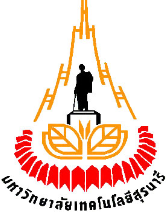   เรียน คณบดีสำนักวิชาเทคโนโลยีการเกษตรข้าพเจ้า นาย / นาง / นางสาว /					 ตำแหน่ง					สังกัด						    สำนักวิชาเทคโนโลยีการเกษตร ขอยืมเงินสำรองจ่ายของสำนักวิชาฯ เพื่อ    นำไปใช้จ่ายสำหรับ		   			                   รวมเป็นเงินจำนวน	      	                  บาท ตามหนังสืออนุมัติเลขที่ อว 7413(  )/			 ทั้งนี้ต้องการเงินสดในวันที่			         โดยมอบให้					เป็นผู้รับเงินแทน และจะนำหลักฐานการใช้จ่ายมาส่งมอบให้ผู้ที่รับผิดชอบภายใน 5 วันหลังจากที่ได้รับเงิน หากพ้นกำหนดดังกล่าวนี้ถือว่าหมดสิทธิ์ในการยืมเงินสำรองจ่ายครั้งต่อไป หรือโดยขอให้โอนเงินเข้าบัญชีธนาคาร   SCB      KTB   เลขที่ 					  ชื่อบัญชี 					  ข้าพเจ้าได้รับเงินจำนวน			    บาท (							  )แทน				ไว้เป็นที่เรียบร้อยแล้ว หรือเมื่อเงินยืมได้โอนเงินเข้าบัญชีที่ระบุไว้ข้างต้น เรียบร้อยแล้ว จึงลงลายมือชื่อเป็นผู้รับเงินไว้เป็นหลักฐาน  ข้าพเจ้าขอนำส่งหลักฐานการใช้จ่ายตามรายละเอียดข้างต้น และคืนเงินสดคงเหลือ (ถ้ามี) ให้กับผู้รับหลักฐานไว้ดังนี้1. 	หลักฐาน 		 ฉบับ	เป็นค่า		  จำนวน                            บาท	เป็นค่า 		จำนวน 	          บาท	เป็นค่า 		จำนวน 	          บาท		รวมใบสำคัญจ่าย	จำนวน 	          บาท2. 	จำนวนเงินที่ยืม						        จำนวน 	         	           บาท3. 	เงินสดคงเหลือคืน / ต้องเบิกเพิ่ม				        จำนวน 		           บาท  ลงนาม	                                            ผู้อนุมัติ(	                               )              วันที่ 	     / 	          /     	     ลงนาม	                                            ผู้ยืมเงิน(	                              )              วันที่ 	       /    	/     	       ลงนาม	                                             ผู้รับเงิน(	                               )              วันที่ 	     / 	          /     	       ลงนาม	                                             ผู้จ่ายเงิน( นางสุรีรัตน์ มากมณี )              วันที่ 	     / 	          /     	           ลงนาม	                                 ผู้นำส่งหลักฐาน(	                               )              วันที่ 	     / 	          /     	          ลงนาม	                               ผู้รับหลักฐาน                      ( นางสุรีรัตน์ มากมณี )              วันที่ 	     / 	          /     	     